California Dreamin’John and Michelle Phillips 1963 (as recorded by Mamas and the Papas 1965)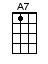 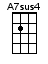 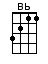 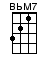 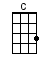 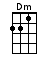 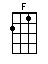 INTRO: / 1 2 3 4 / [Dm] / [Dm] ↓VERSE 1:All the leaves are [Dm] brown                                    (All the [C] leaves are [Bb] brown)And the [C] sky is [A7sus4] gray (And the sky is [A7] gray)[Bb] I've been for a [F] walk                                   (I've been [A7] for a [Dm] walk)On a [Bb] winter's [A7sus4] day (On a winter's [A7] day)I’d be safe and [Dm] warm                               (I’d be [C] safe and [Bb] warm)If I [C] was in L [A7sus4] A (If I was in L [A7] A)CHORUS:California [Dm] dreamin'                         (Ca-li-[C]fornia [Bb] dreamin')On [C] such a winter's [A7sus4] day [A7]VERSE 2:Stopped in to a [Dm] church [C] / [Bb] I passed a-[C]long the [A7sus4] way / [A7]Well I [Bb] got down on my [F] knees                                               (Got down [A7] on my [Dm] knees)And I pre-[Bb]tend to [A7sus4] pray (I pretend to [A7] pray)You know the preacher likes the [Dm] cold                                                       (Preacher [C] likes the [Bb] cold)He knows [C] I'm gonna [A7sus4] stay (Knows I'm gonna [A7] stay)CHORUS:California [Dm] dreamin'                         (Ca-li-[C]fornia [Bb] dreamin')On [C] such a winter's [A7sus4] day [A7]VERSE 3:All the leaves are [Dm] brown                                    (All the [C] leaves are [Bb] brown)And the [C] sky is [A7sus4] gray (And the sky is [A7] gray)[Bb] I've been for a [F] walk                                   (I've been [A7] for a [Dm] walk)On a [Bb] winter's [A7sus4] day (On a winter's [A7] day)If I didn’t [Dm] tell her                        (If I [C] didn’t [Bb] tell her)I could [C] leave to-[A7sus4]day (I could leave to-[A7]day)FINAL CHORUS:California [Dm] dreamin'                         (Ca-li-[C]fornia [Bb] dreamin')On [C] such a winter's [Dm] day (Cali-[C]fornia [Bb] dreamin')On [C] such a winter's [Dm] day (Cali-[C]fornia [Bb] dreamin')On [C] such a winter's[Bbmaj7] ↓ day ↓ ↓ ↓ / [Bbmaj7] ↓↑↓↑↓↑↓↑ / [Dm] ↓www.bytownukulele.ca